Workshop Hygiëne proefDag 1Algemeen (doet begeleider)Er wordt een vingerafdruk gemaakt op een kweekschaaltje aan het begin en aan het einde van de workshop.We laten een controle kweekschaaltje open staan aan om te zien wat in de lucht zit.De begeleiders gaan met een vinger, met handschoen, en een “steriel” gewassen handschoen een afdruk op een kweekschaaltje maken 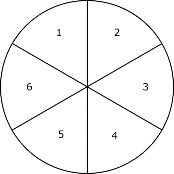 Handenwas proef (doe je zelf) Een kweekschaaltje wordt aan de onderzijde met een stift in 6 vakken verdeeld. Markeer ook met je naam. Op deze manier kan jij je kweekschaaltje de volgende week terug vinden.Vak 1: De handen wassen met water en gewone zeep, afspoelen met water, ‘afslaan’ en met een (nog natte) vinger op de plaat.Vak 2: En met een ander (nog natte) vinger op de plaat dóór een papieren handdoekje.Vak 3: Laten drogen aan de lucht en een afdruk maken. Vak 4: Vervolgens de vinger borstelen gedurende 2 min met ruim water en zeep, goed afspoelen met water en laten drogen aan de lucht. Dan een afdruk maken. Vak 5: Nu houdt men de vinger gedurende 30 sec. in een bekerglaasje met ethanol 96%. Nadat men de alcohol heeft laten verdampen drukt men de vinger af in. Vak 6: Nu gebruiken van een desinfecterende zeep. Deze zeep gebruik je op droge handen en je laat de zeep op de handen drogen door deze over elkaar heen te wrijven. Vervolgens maakt men een afdruk met een andere vinger.De kweekschaaltjes laten liggen, de begeleiders zetten ze in de incubator(34o stoof) Stempel proef (doe je in je groepje)Per groepje vier stempelplaten. Merken deze platen met nummers en de namen van je groepjeZoek 4 plekken/objecten die waarschijnlijk hééél vies zijn, b.v deurklink etc.Maak ook een foto van deze tabel met je mobiel voor als je dit papier volgende week vergeet. Ook deze platen laten we groeien zoals in de handenwas proef.Dag 2AlgemeenWe hebben proefjes gedaan en met proefjes doen gaat soms iets mis. Als iets is mis gegaan is dat geen probleem, zolang je hier iets van hebt opgestoken.De lucht kweekschaaltjes zijn om de “achtergrond ruis” te bepalenIngang en uitgang kweekschaaltjes resultaat bespreken (uitleg kolonie, aantal en grootte)Handenwas proefZoek je eigen kweekschaaltjes op en tel de koloniën per vak en zet ze in een tabel.Welk vak heeft de minste koloniën?Welk vak heeft de meeste koloniën?Is de print in vak 1 viezer dan een print op het ingangskweekschaaltje?Wat is het vak met de grootste koloniën?Wat is het vak met de kleinste koloniën?De vingerafdrukken op het ingangskweekschaaltje en uitgangskweekschaaltje laten zien dat je……………………?Wat kan je nu zeggen over het effect van de manieren van handenwassen?Stempel proefBekijk de platen en schrijf op hoe schoon of vies de dingen waren.Welke van de vier heeft meer koloniën dan je had verwacht?Welke van de vier heeft minder koloniën dan je had verwacht?Wat is het meest vieze object wat jullie bekeken hebben, overleg dit met de andere groepjes!Plaat van handschoenen proefje bespreken.ConclusieWat kan je doen om zo schoon mogelijk te werken?Heb je nu een beter idee over de risico’s rond steriel werken en besmetting te voorkomen?1234